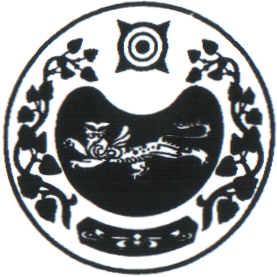 ПОСТАНОВЛЕНИЕ                                                             от 02.08.2021 г.    № 43-паал ЧарковО предоставлении помещенийучастковой избирательной комиссии            В соответствии со статьей 61 Федерального закона от 12 июня 2002 года 67-ФЗ «Об основных   гарантиях избирательных прав и права на участие в референдуме граждан Российской Федерации», постановления администрации муниципального образования Усть-Абаканский район от 18.06.2021г.  «Об образовании избирательных участков, участков референдума для проведения голосования и подсчета голосов избирателей на выборах и референдумах на территории муниципального образования Усть-Абаканский район», администрация Чарковского сельсовета ПОСТАНОВЛЯЕТ:1. В рамках подготовки и проведения   выборов, назначенных на единый день голосования  19 сентября 2021 года,  предоставить безвозмездно в распоряжение участковой избирательной комиссии избирательного участка № 382 помещения, расположенные в здании Муниципального казенного учреждения культуры «Чарковский сельский Дом культуры» по адресу: аал Чарков, улица Ленина, 19, 2. Закрепить за участковой избирательной комиссией избирательного участка № 382 резервные помещения в здании администрации Чарковского сельсовета, по адресу: аал Чарков, улица Лазо, д.1,3. Разместить настоящее постановление на официальном сайте администрации Чарковского сельсовета и информационных стендах.4. Контроль за выполнением настоящего постановления оставляю за собойГлава Чарковского сельсовета                                            Г.И.Дорохина.РОССИЯ ФЕДЕРАЦИЯЗЫХАКАС РЕСПУБЛИКАЗЫАFБАН ПИЛТIРI АЙМАFЫЧАРКОВ ААЛНЫН ЧОБIАДМИНИСТРАЦИЯЗЫРОССИЙСКАЯ ФЕДЕРАЦИЯРЕСПУБЛИКА ХАКАСИЯУСТЬ-АБАКАНСКИЙ РАЙОНАДМИНИСТРАЦИЯЧАРКОВСКОГО СЕЛЬСОВЕТА